JOB DESCRIPTION 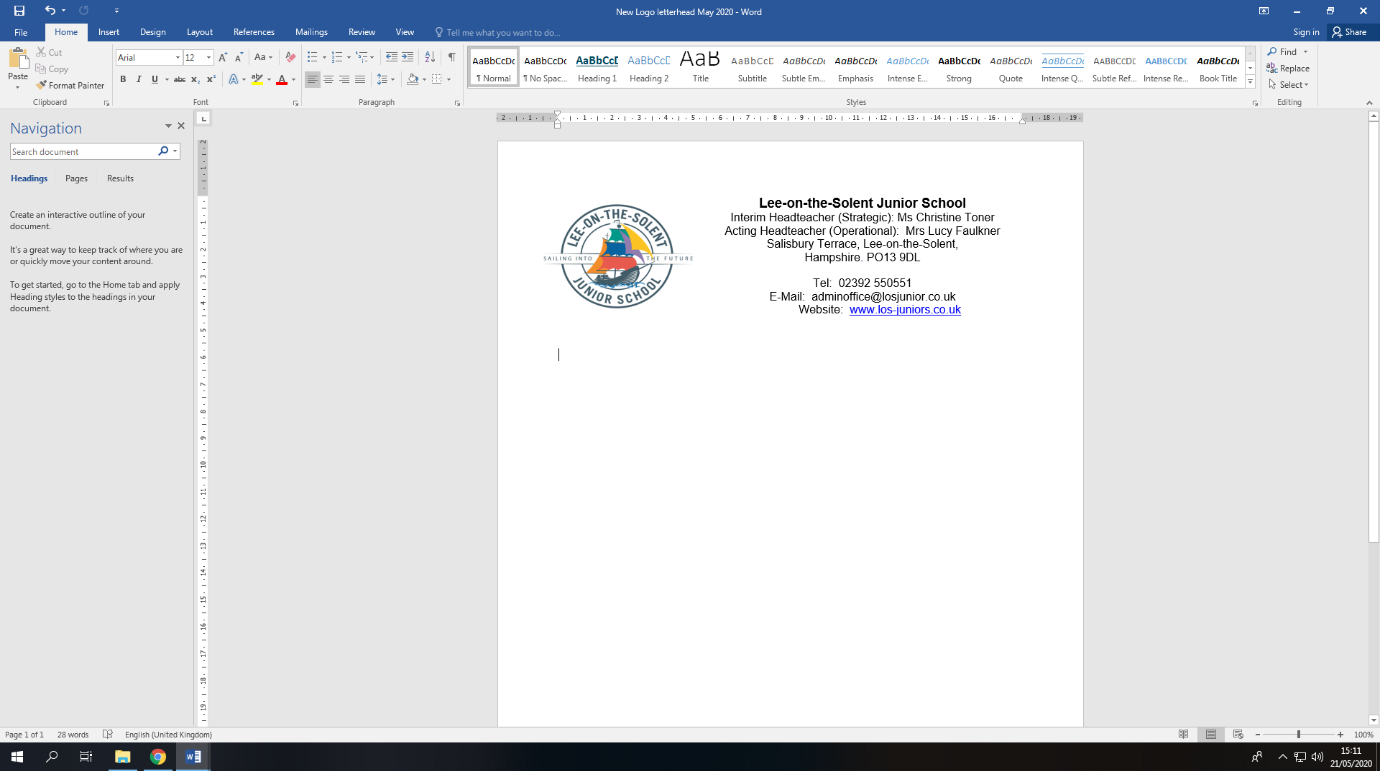 Job title: 		Learning Support AssistantSalary: 		Grade BHours: 		full-time/part-time pro-rataReporting to: 	Line ManagerMain Purpose: To work in partnership with the teacher to foster effective participation of pupils in the social and academic processes of the schoolAccountabilities:Support for pupilsPromote learning through positive support and effective feedbackWorking with individuals or groups of children, assist in ensuring pupils are kept on task and complete activities set by teachersDeal with behavioural and special needs issues in conjunction with the teacherSupport for teachersHelp implement lesson plansProvide feedback on pupil progressMake judgements about pupils’ needs in conjunction with the teacherAssist with testing and assessment Help prepare resources to support learning including displaysSupport for the schoolContribute to realising the school visionImplement school policies and procedures including those relating to child protection, health and safety and confidentialityParticipate in training and other learning activitiesWork with outside agencies Provide playtime supervisionAttend relevant meetings as requiredOther duties and responsibilitiesAny other duties that the Head Teacher may from time to time ask the post-holder to perform.